О независимой оценке качества условий осуществления образовательной деятельности в 2022 году Уважаемые руководители!В целях проведения процедуры независимой оценке качества условий осуществления образовательной деятельности (далее – НОКУООД) муниципальными организациями Усольского района в 2022 году Комитет по образованию Усольского района информирует о следующем:Согласно ст.95.2. Федерального закона №273 –ФЗ от 29.12.2012г «Об образовании в Российской Федерации» каждая образовательная организация обязана пройти один раз в три года процедуру НОКУООД.  В 2022 году 14 учреждений образования Усольского района (8 школ, 4 детских сада, 2 учреждения дополнительного образования) включены в перечень организаций, подлежащих НОКУООД (список прилагается).В соответствии с требованиями ФЗ - 44 «О контрактной системе в сфере закупок» в 2022 году оператором по сбору, обобщению и анализу информации была определена организация ООО «Эмпирика» (г.Тюмень), с которой Комитетом по образованию Усольского района заключен Договор на оказание данного вида услуг.Данная организация – оператор, применяя в комплексе утвержденные методы сбора и обобщения информации,п редусматривает оценку деятельности образовательного учреждения  по следующим 5 критериям:- открытость и доступность информации об образовательной организации;- комфортность условий предоставления услуг;- доступность услуг для инвалидов;-доброжелательность, вежливость работников образовательной организации;- удовлетворенность условиями ведения образовательной деятельности;Источниками информации о качестве условий оказания услуг образовательными организациями являются:а) официальные сайты ОУ в информационно – коммуникационной сети «Интернет», информационные стенды в помещениях ОУ;б) официальный сайт для размещения информации о государственных и муниципальных учреждениях в сети «Интернет»;с) мнение получателей услуг о качестве условий осуществления образовательной деятельности;Период проведения НОКУООД -2022: 01 августа -15 сентября 2022г.В период с 01 августа по 15 сентября 2022г по каждой обследуемой организации будет проведен анализ официального сайта и других официальных источников информации согласно приказу Министерства просвещения РФ от 13 марта 2019г №114. В связи с этим руководителям ОУ необходимо акцентировать внимание не только на наличие сведений на сайте, но и на их содержание (актуальность, корректность, своевременность размещения, стиль и грамотность представленных документов).В период с 01 августа по 15 сентября 2022г. будет организовано онлайн –анкетирование участников образовательных отношений (воспитанников, родителей (законных представителей) несовершеннолетних ОУ Усольского района, проходящих процедуру НОКУООД.С целью организованного проведения процедуры онлайн –анкетирования, и охвата не менее 40% -го участия граждан – участников образовательного процесса от общего числа обучающихся рекомендуем организовать регулярную информационно-разъяснительную работу с населением по проведению НОКУООД в отношении вашего ОУ; обеспечить размещение баннеров – ссылок на сервис онлайн - анкетирование на официальных сайтах Вашего ОУ. Ссылка для опроса получателей услуг: https://nezavisimaya-ocenka-kachestva-us-usolski-2022.testograf.ru. Данную ссылку могут заполнять обучающиеся старше 14 лет и их родители, анкета хорошо открывается с телефона, ее можно разослать в родительские группы Viber /WhatsApp.Ссылка на анкету получателей услуг: https://blank-ocenki-informacionnyh-sten-usolski-2022.testograf.ru. Руководителям организаций надо заполнить её один раз.Вся информация о результатах НОКУООД будет представлена оператором для рассмотрения в Общественную палату Усольского района и дальнейшего ее размещения на официальном сайте bus. gov.ru. Зам. председателя                                          В.Н. Приходько  Приложение 1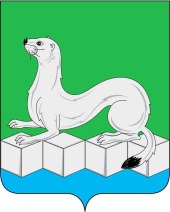 Комитет по образованию  Усольского муниципального района Иркутской области рп. Белореченский, здание 100, Белореченское муниципальное образованиеУсольский муниципальный район, Иркутская область, 665479тел. (839543)36-0-75,  Е-mail: komitet@uoura.ru ОКПО   02106205, ОГРН 1023802142869, ИНН 3840002922,  КПП 381901001Комитет по образованию  Усольского муниципального района Иркутской области рп. Белореченский, здание 100, Белореченское муниципальное образованиеУсольский муниципальный район, Иркутская область, 665479тел. (839543)36-0-75,  Е-mail: komitet@uoura.ru ОКПО   02106205, ОГРН 1023802142869, ИНН 3840002922,  КПП 38190100103.08.2022г  №_7/878Руководителям ОУУсольского района№ п/пНаименование ОУКоличество обучающихсяМинимальное количество респондентов для опроса 1 МБОУ «Белореченская СОШ»9313722  МБОУ «Белая СОШ»6082433 МБОУ «Белореченский лицей»2631054 МБОУ «Мальтинская СОШ»221885МБОУ «Новомальтинская СОШ»244986 МБОУ «Новожилкинская СОШ»3711487  МБОУ «СОШ № 20»205828  МБОУ «СОШ № 7»230 929 МБДОУ «Детский сад №2 «Ручеёк»55 2210  МБДОУ «Детский сад № 4 «Теремок»973911 МБДОУ "Детский сад № 11 "Колосок"1365412  МБДОУ "Детский сад № 19 "Брусничка"2329313 МБУДО «ДЮСШ»90036014 МБУДО «РЦВР»1900760